Акция, посвященная дню памяти жертв терроризма "Памяти жертв Беслана".Сценарий, проведённой 03.09.2020 акции, посвящённой дню  памяти жертв терроризма. Сценарий и все действия мероприятия были подготовлены и проведены Педагогом организатором Джамалдиновой Т.Ю.Памяти жертв Беслана12 лет трагедии в Беслане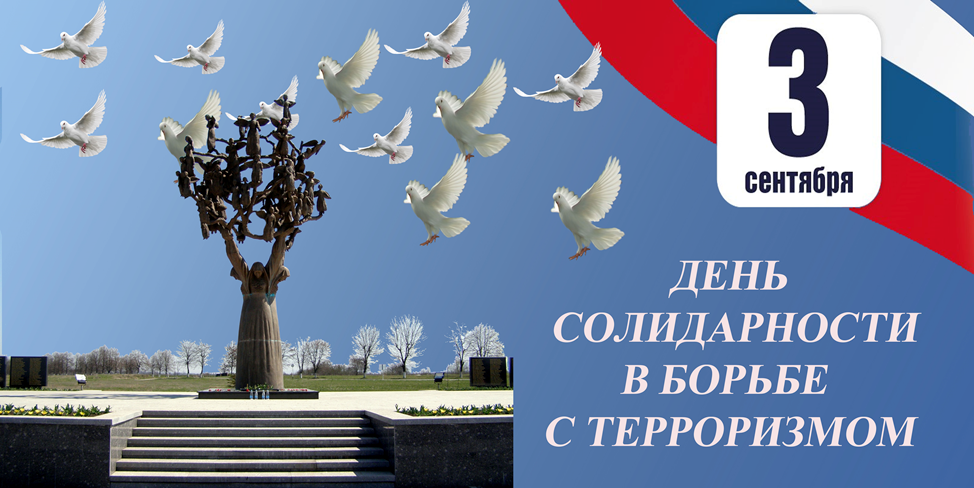 Бесланская трагедия явилась свидетельством того, как терроризм вероломно обживает рядом с нами жизненное пространство, а затем беспощадно освобождает его от наших детей, лишая всех нас будущего, подрывая в нас важнейшее свойство – веру в Человека и доверие к нему. Акция, посвященная дню памяти жертв терроризма.Цель: Создание почвы для воспитания гражданской позиции.Вызвать чувство протеста против терроризма.Воспитание патриотических чувств и чувства единения.Воспитание чувства милосердия и сострадания.Время проведения: Утро 3 сентября, 9.20 минут.Музыкальное оформление: записи песен и мелодий.Место проведения: Школьная площадь.Участники: Учащиеся 11 класса.Ход акцииНа школьной площади дети выстроились дети на линейку. В центре банер с изображением памятника детям Беслана и фотографии трагедии.Сегодня 3 сентября - День солидарности в борьбе с терроризмом! Он был установлен Федеральным законом «О днях воинской славы» 06 июня 2005 года. 3 сентября -день, когда Россия вспоминает события, развернувшиеся в средней образовательной школе в Беслане. 1-3 сентября 2004 года в Северной Осетии произошла трагедия, которая потрясла не только всю Россию, но и весь мир. Рано утром во время торжественной линейки группа террористов напала на учеников школы №1 Беслана и их родителей. Заложниками стали 1127 человек. В результате теракта погибли 334 человека, в том числе 318 заложников, из которых 186 дети.  Учитель: Что может быть страшнее смерти ребенка? Смерти бессмысленной и жестокой, смерти от руки взрослого, призванного самой природой защищать и растить дитя.1 сентября 2004 года. Дети города Беслана, как и по всей России, идут в школу.Яркое солнце, буйные краски осени, музыка, цветы, торжественные лица малышей и старшеклассников, серьезные лица родителей и педагогов.Так и хочется крикнуть: не спешите, не идите!Сейчас, совсем скоро все кончится!В один момент праздник превратился в трагедию. Что произошло, как могло получиться, что цветы первоклашек, небо, солнце, люди и дети окрасились в черный цвет.Это – терроризм. В переводе с латинского «ужас». Зло, которое не знает государственных границ, не признаёт законы морали и права.То, что весь мир увидел по телевидению с 1 по 3 сентября 2004 года, не поддается никакому описанию. Трагедия и горе. Оно разлито в Беслане на каждом метре. Слезы, ненависть, горе. Такой короткий промежуток от счастья, праздника к гибели.(Звучит песня «Беслан. 1 сентября». Начало -1 мин 26)Патимат:Выстрелы. Стоны. Плач.В школу пришёл Палач.Никто не думал и не ждал…Боевики никого не щадилиВзрослых и детей они захватили.В спортзале, как в банке консервной закрыли,И бомбы, как игрушки, в углах разложили…Калимат:Два с лишним дня террористы удерживали заложников в спортзале школы без еды и воды. Террористы разместили заложников на полу. Весь зал был заполнен так, что людям невозможно было прилечь или вытянуть ноги. Боевики быстро установили растяжки с бомбами по периметру зала и держали ноги на кнопках взрывных устройств. Было очень жарко и душно и дети всё время просили пить. Но никто не дал им воды…На третий день прогремели мощные взрывы, началась перестрелка и штурм.Мадина: Скосили жизнь, скосили колосок, Убили детский сладкий голосок!А он просил лишь о глотке воды…Мадина:НЕ СТРЕЛЯЙТЕ, ДЯДЕНЬКА!Тишина. Ни шума, ни гама.
В масках нас беда сторожит.
Кончен школьный праздник, и мама
На цветах недвижно лежит.Мама, мама! Видишь, мы живы!
Ты спасла с Русланчиком нас!
Он нёс ранец самый красивый,
Потому что шёл в первый класс.Иклима:Не дрожи, будь стойким, Русланчик!
В жизни есть свои рубежи.
Ты теперь мужчина, не мальчик:
На затылке руки держи!Рядом с папой тётенька в чёрном
В пояс смерть смогла заложить.
Бог велел сносить всё покорно,
Но уж очень хочется жить!Расул:Слышен мимо мчащийся поезд.
В мире много разных путей.
Не взрывайте, тётенька, пояс!
Вы родить могли бы детей!Не стреляйте, дяденька, в папу!
Он не убивал никого,
Лишь от безысходности плакал,
Так что вы не бойтесь его!Бекхан:Не стреляйте, дяденька, милый!
Вы, должно быть, храбрый солдат.
Он избит, в нём нет уже силы,
А у вас в руках автомат.Папа мёртв! Он взрыва не слышал.
А Русланчик ранен в живот.
Штурм идёт, и рухнула крыша,
И мой братик тоже умрёт!Не стреляйте, дяденька, в спину!
Всей моей семьи больше нет!
Вы уже ведь взрослый мужчина,
А мне всего девять летАдам:Великий грех творить погибель детямИз самых страшных преступлений у людейОтдавшим душу злу, порочным сетям,Стрелять по спинам убегающих детей.Бекхан: В спину – миныПуля – в високИ это всё -детямИ это - не сонРаисат:И полумесяц обнялсяс крестом.Меж обгорелых парти по кусточкамКак братья бродятМагомед с ХристомДетишек собирая по кусочкам.Марьям:Вода в сентябрьских лужах Солёной была от слёзЛежал никому не нужныйБукет окровавленных роз.На этих словах малыши опускают на землю букеты, ранцы, игрушки.В результате террористической акции погибло 334 человека, 186 из которых дети, 10 бойцов спецназа групп «Альфа» и «Вымпел».1Вед: Вечная память детям Беслана, гибель которых потрясла весь мир! 
2.Вед:: Вечная память учителям, которые до последней минуты оставались верны своему святому долгу! 3.Вед: Вечная память родителям, погибшим на глазах собственных детей! 
4.Вед: Вечная память людям, спасавшим заложников в этой жестокой войне без правил! 5.Вед: Памяти жертв бесланской трагедии, памяти всех жертв терроризма объявляется минута молчания!(Минута молчания)Учитель:Триста тридцать четыре Ангела в небо взлетели. Чья-то дочь, Чей-то сын…Чьи-то дома совсем опустели…Песня «Ангелы Беслана» В. МухинНа слова «Ангелы, Ангелы небесные…» отпускаются шары. Немая сцена: На земле оставшиеся ранцы, букеты, игрушки…Над ними молчаливые дети с зажжёнными свечами…Некрасова: Текут с колоколен звоныВ мерцании тысяч свечейПо темной щеке иконыБежит золотой ручейВ полной тишине звучит фраза:Статива: Вечная память, скорбный Беслан…. Россия против террора!Песня «Люди Мира!» (исполняет вокальная группа).Учитель: Ребята, давайте закончим нашу акцию подписями на плакате «Дети против террора!»(На переменах учащиеся школы продолжают ставит подписи)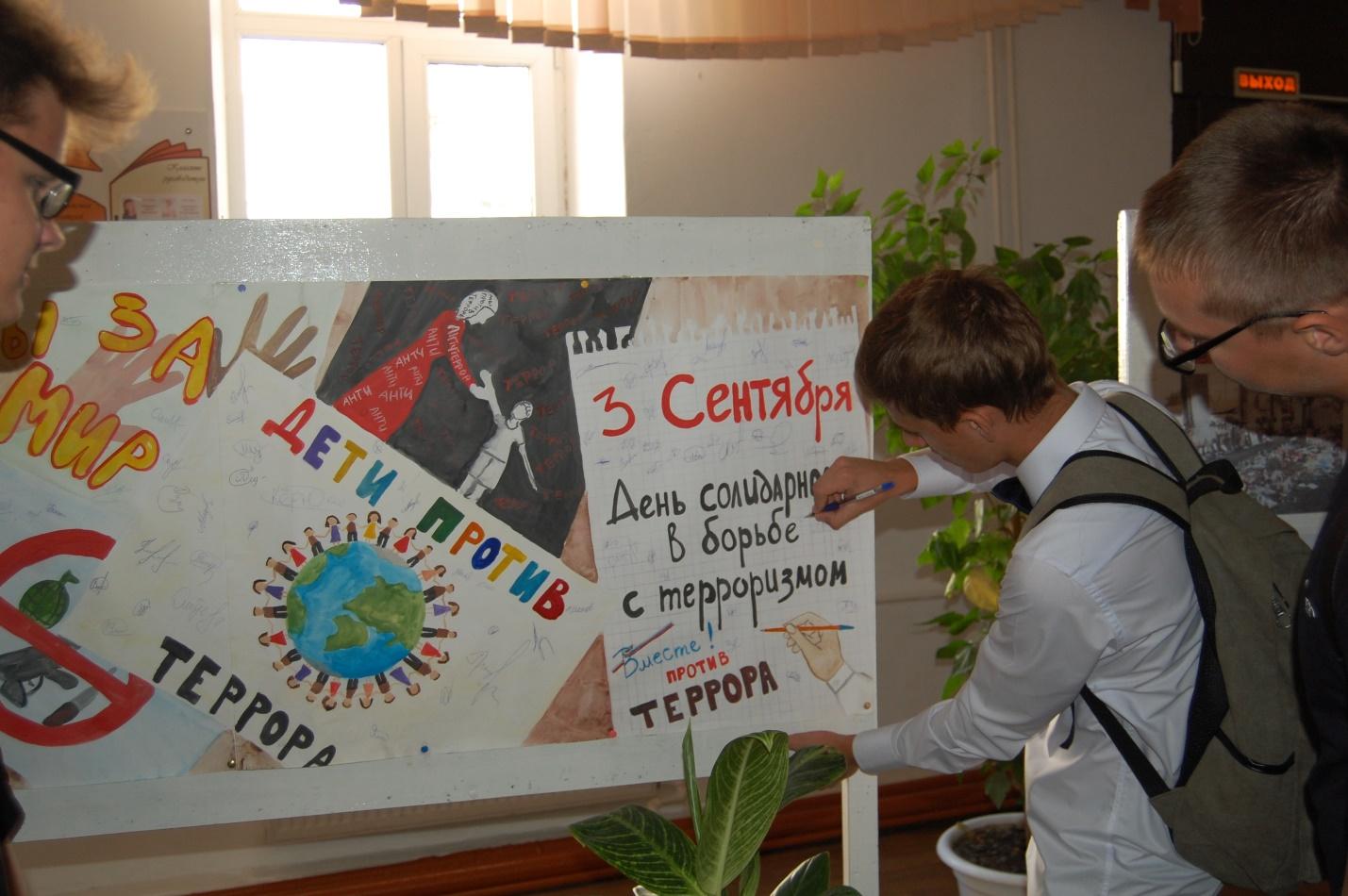 